مناقشةعقب اعتماد الجمعية العالمية لتقييس الاتصالات لعام 2012 القرار 81، أنشأ الفريق الاستشاري لتقييس الاتصالات فريق مقرر جديداً لاتخاذ إجراءات مناسبة مرتبطة بتعزيز التعاون. وقد أُنجز الكثير فعلاً بموافقة الفريق على تعديل التوصية A.5 من سلسلة التوصيات A (الإجراءات العامة لوضع إحالات مرجعية إلى وثائق المنظمات الأخرى في التوصيات الصادرة عن قطاع تقييس الاتصالات)، والتوصية الجديدة A.25 (الإجراءات العامة المتعلقة بتضمين نصوص بين قطاع تقييس الاتصالات ومنظمات أخرى). وإلى جانب ذلك، تمت الموافقة على الإضافة 5 الجديدة (المبادئ التوجيهية للتعاون وتبادل المعلومات مع المنظمات الأخرى).ولإبراز العمل المتعلق بتعزيز التعاون بوجه أكثر تحديداً في إجراءات قطاع تقييس الاتصالات، يُقترح إدراج فقرة جديدة، في شكل مساهمة مرافقة، في القسم 4 من القرار 1 تشير إلى أن العمل المتعلق بهذا الموضوع ينبغي أن يظهر بشكل بارز في برنامج عمل الفريق الاستشاري لتقييس الاتصالات، في إطار مسؤولياته المحددة في المادة 14A من اتفاقية الاتحاد الدولي للاتصالات وكذلك وفقاً لأهداف قطاع تقييس الاتصالات الواردة في الخطة الاستراتيجية. وفي الوقت نفسه، سيستمر العمل في إطار فريق المقرر التابع للفريق الاستشاري لتقييس الاتصالات والمعني بتعزيز التعاون.المقترحينبغي إلغاء القرار 81 لأن الإجراءات المرتبطة به تعالَج باستمرار.SUP	IAP/46A21/1القـرار 81 (دبي، 2012)تعزيز التعاون(دبي، 2012)الأسباب:	انظر المناقشة والمقترح الواردين في الوثيقة 46 (الإضافة 21).___________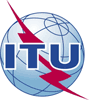 الجمعية العالمية لتقييس الاتصالات (WTSA-16)الحمامات، 25 أكتوبر - 3 نوفمبر 2016الجمعية العالمية لتقييس الاتصالات (WTSA-16)الحمامات، 25 أكتوبر - 3 نوفمبر 2016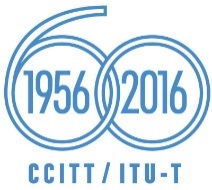 الجلسة العامةالجلسة العامةالإضافة 21
للوثيقة 46-Aالإضافة 21
للوثيقة 46-A23 سبتمبر 201623 سبتمبر 2016الأصل: بالإنكليزيةالأصل: بالإنكليزيةالدول الأعضاء في لجنة البلدان الأمريكية للاتصالات (CITEL)الدول الأعضاء في لجنة البلدان الأمريكية للاتصالات (CITEL)الدول الأعضاء في لجنة البلدان الأمريكية للاتصالات (CITEL)الدول الأعضاء في لجنة البلدان الأمريكية للاتصالات (CITEL)اقتراح بإلغاء القـرار 81 للجمعية العال‍مية لتقييس الاتصالات
لعام 2012 (WTSA-12) - تعزيز التعاوناقتراح بإلغاء القـرار 81 للجمعية العال‍مية لتقييس الاتصالات
لعام 2012 (WTSA-12) - تعزيز التعاوناقتراح بإلغاء القـرار 81 للجمعية العال‍مية لتقييس الاتصالات
لعام 2012 (WTSA-12) - تعزيز التعاوناقتراح بإلغاء القـرار 81 للجمعية العال‍مية لتقييس الاتصالات
لعام 2012 (WTSA-12) - تعزيز التعاونملخص: